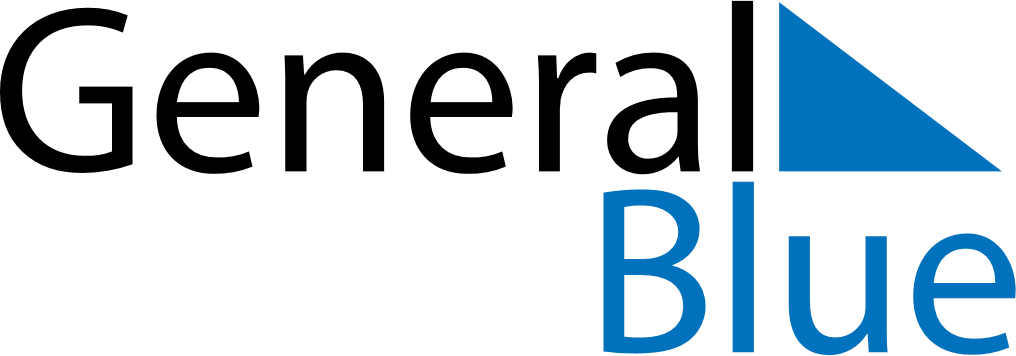 May 2024May 2024May 2024May 2024May 2024May 2024Tragwein, Upper Austria, AustriaTragwein, Upper Austria, AustriaTragwein, Upper Austria, AustriaTragwein, Upper Austria, AustriaTragwein, Upper Austria, AustriaTragwein, Upper Austria, AustriaSunday Monday Tuesday Wednesday Thursday Friday Saturday 1 2 3 4 Sunrise: 5:42 AM Sunset: 8:15 PM Daylight: 14 hours and 32 minutes. Sunrise: 5:40 AM Sunset: 8:16 PM Daylight: 14 hours and 35 minutes. Sunrise: 5:38 AM Sunset: 8:17 PM Daylight: 14 hours and 38 minutes. Sunrise: 5:37 AM Sunset: 8:19 PM Daylight: 14 hours and 41 minutes. 5 6 7 8 9 10 11 Sunrise: 5:35 AM Sunset: 8:20 PM Daylight: 14 hours and 44 minutes. Sunrise: 5:34 AM Sunset: 8:22 PM Daylight: 14 hours and 47 minutes. Sunrise: 5:32 AM Sunset: 8:23 PM Daylight: 14 hours and 50 minutes. Sunrise: 5:31 AM Sunset: 8:24 PM Daylight: 14 hours and 53 minutes. Sunrise: 5:29 AM Sunset: 8:26 PM Daylight: 14 hours and 56 minutes. Sunrise: 5:28 AM Sunset: 8:27 PM Daylight: 14 hours and 59 minutes. Sunrise: 5:26 AM Sunset: 8:28 PM Daylight: 15 hours and 2 minutes. 12 13 14 15 16 17 18 Sunrise: 5:25 AM Sunset: 8:30 PM Daylight: 15 hours and 4 minutes. Sunrise: 5:24 AM Sunset: 8:31 PM Daylight: 15 hours and 7 minutes. Sunrise: 5:22 AM Sunset: 8:33 PM Daylight: 15 hours and 10 minutes. Sunrise: 5:21 AM Sunset: 8:34 PM Daylight: 15 hours and 12 minutes. Sunrise: 5:20 AM Sunset: 8:35 PM Daylight: 15 hours and 15 minutes. Sunrise: 5:18 AM Sunset: 8:36 PM Daylight: 15 hours and 18 minutes. Sunrise: 5:17 AM Sunset: 8:38 PM Daylight: 15 hours and 20 minutes. 19 20 21 22 23 24 25 Sunrise: 5:16 AM Sunset: 8:39 PM Daylight: 15 hours and 22 minutes. Sunrise: 5:15 AM Sunset: 8:40 PM Daylight: 15 hours and 25 minutes. Sunrise: 5:14 AM Sunset: 8:41 PM Daylight: 15 hours and 27 minutes. Sunrise: 5:13 AM Sunset: 8:43 PM Daylight: 15 hours and 29 minutes. Sunrise: 5:12 AM Sunset: 8:44 PM Daylight: 15 hours and 32 minutes. Sunrise: 5:11 AM Sunset: 8:45 PM Daylight: 15 hours and 34 minutes. Sunrise: 5:10 AM Sunset: 8:46 PM Daylight: 15 hours and 36 minutes. 26 27 28 29 30 31 Sunrise: 5:09 AM Sunset: 8:47 PM Daylight: 15 hours and 38 minutes. Sunrise: 5:08 AM Sunset: 8:48 PM Daylight: 15 hours and 40 minutes. Sunrise: 5:07 AM Sunset: 8:49 PM Daylight: 15 hours and 42 minutes. Sunrise: 5:06 AM Sunset: 8:51 PM Daylight: 15 hours and 44 minutes. Sunrise: 5:06 AM Sunset: 8:52 PM Daylight: 15 hours and 45 minutes. Sunrise: 5:05 AM Sunset: 8:53 PM Daylight: 15 hours and 47 minutes. 